ГОСУДАРСТВЕННАЯ ПОДДЕРЖКА ДЛЯ малого и среднего предпринимательстваДепартамент финансов, экономики и имущественных отношений Чукотского автономного округа реализует мероприятия по оказанию государственной поддержки субъектам малого и среднего предпринимательства Чукотского автономного округа, в том числе:гранты начинающим предпринимателям на создание собственного дела до 500 тыс. рублей (Гранты)возмещение части расходов связанных с приобретением оборудования по договорам лизинга (Лизинг)возмещение части затрат на содержание помещений в сельских поселениях (ЖКХ)возмещение части процентов по кредитам, привлеченным в целях осуществления «северного завоза»субсидирование части затрат субъектов малого и среднего предпринимательства, осуществляющих деятельность в области ремесел и народных художественных промысловДепартамент финансов, экономики и имущественных отношений Чукотского автономного округасубсидия предоставляется начинающим субъектам малого предпринимательства, осуществляющим свою деятельность менее одного года на момент подачи заявки для реализации бизнес-плана по одному из приоритетных направлений, при условии софинансирования в размере не менее 15% от размера получаемой субсидиивозмещению подлежат расходы субъектов малого и среднего предпринимательства, связанные с уплатой первого взноса (аванса) по договору (договорам) лизинга оборудования, в пределах 15,0 млн. рублей на одного получателя поддержкивозмещению подлежат расходы субъектов малого и среднего предпринимательства, осуществляющих деятельность в сельских поселениях (кроме с. Тавайваам и с. Лаврентия) по оплате услуг электроснабжения, холодного и горячего водоснабжения, водоотведения, отопления (теплоснабжения) или твердого топлива при наличии печного отопления, произведенные с 1 января 2015 года, до уровня тарифов, установленных для населениявозмещение производится из расчета ½ ключевой ставки Центробанка РФ от фактически произведенных затрат на уплату процентов по кредитам. Основные условия для получения поддержки – наличие торгового объекта на территории округа и расходование не менее 60%  кредита на приобретение продуктов питания.Субсидированию подлежат затраты, связанные с  приобретением сырья, расходных материалов и инструментов. Максимальная сумма поддержки составляет 1 млн. рублей на одного получателя.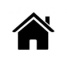 689000, Чукотский АО, г. Анадырь, ул. Отке, 2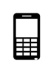 8 (42722) 6-93-36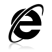 чукотка.рфA.Pinyaeva@depfin.chukotka-gov.ru